Творческий проектУченица 3Г классаРоманчук Екатерина,Ученица 3Г классаУтюпина Анастасия,Воспитатель Буйнова О.Г.Девиз: «Умелые руки не знают скуки».    Обоснование проблемы.Мы очень любим делать различные поделки.В школе был объявлен конкурс новогодних композиций «Зимняя сказка».  Поделки  должны быть изготовлены с применением различных техник. Узнав о плетении из газетных трубочек, мы решили  использовать это  в своей работе. Возникла идея: сделать новогоднюю композицию по рассказу П. Бажова  «Серебряное  копытце». Домик и героев сказки слепить из глины, изгородь и елочки сплести из газетных трубочек.   Цель проекта: Изготовить поделку на конкурс новогодних композиций «Зимняя сказка».    Задачи проекта:- узнать об истории  плетения-познакомиться с плетением из бумажных трубочек-изучить технологию изготовления изделий из бумажных трубочек (освоить технологию плетения из бумаги)-придумать новогоднюю композицию с использованием плетения-выполнить поделку      Продукты проекта: поделка на выставку, презентация проекта.     Этапы проекта:-поиск информации в интернете про плетение из газетных трубочек-выбор бумаги для плетения  (приложение 1)-изучение технологии изготовления газетных трубочек (приложение 2)-изготовление  поделки-участие в школьной выставке «Зимняя сказка»-презентация проекта          Описание проекта.    Плетение – самое древнее на свете ремесло. Оно известно человечеству очень давно. Этим способом выполняли рыболовные сети, украшения, элементы одежды, предметы быта и др. Плели в основном из природных материалов: из травы, тростника, камыша,   листьев кукурузы, бересты и соломы, из корней,  из лозы (ивовых ветвей).    Но не сразу люди этому научились. Многие считают, что древний человек узнал о плетении от самого обыкновенного паука, глядя на то как он из ниток создает свои сети.Очень много плетеных вещей было в хозяйстве: корзины, сундуки, чемоданы, сумки, коляски, даже плетеная мебель: стулья, столы, кресла, диваны. Из длинных ветвей человек плел изгороди, крыши, жилища.     Из чего еще можно плести?   Из ткани, веревок, ниток, из кожи, проволоки, и даже бумаги.       В настоящее время такой вид творчества как плетение из газет становится очень популярным. Ведь газета, бумага – доступный современный материал. Плетение не требует  больших затрат. Внешне изделия из газетных трубочек похожи на  те, которые сплетены из лозы. Покрасить плетеную поделку можно в любой цвет, украсить бусинами, цветами, лентами, аппликацией и получаются красивые оригинальные вещи: подарки, сувениры, украшения для интерьера, шкатулки, вазы.Плетение – это интересное и полезное увлечение.Изготовление поделки.Чтобы сплести поделку необходимо запастись трубочками. Вначале мы научились  делать газетные трубочки. Разрезаем газетные листы на полосы.Уголок газетной полосы накручиваем на спицу, закрепляем уголок с помощью клея.Спицу вытаскиваем, трубочка готова.Вырезаем из плотного картона круглое основание, на котором закрепляем 6 трубочек.Оплетаем витым (спиральным) плетением по кругу, постепенно сужая.Елка готова.Из глины слепили домик, героев сказки: серебряное копытце, девочку Даренку, кошку Муренку.Покрасили все серебряной краской.Елочки украсили бусами. Вот какая у нас получилась сказка «Серебряное копытце».С этой поделкой принимали участие в городской выставке «Зимняя сказка», победили в номинации «Приз зрительских симпатий» 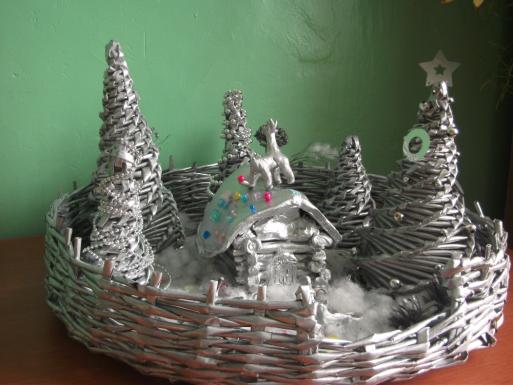 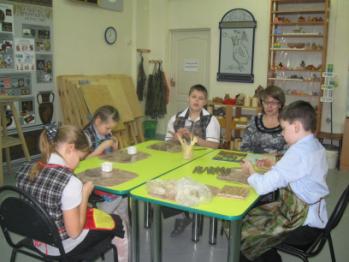 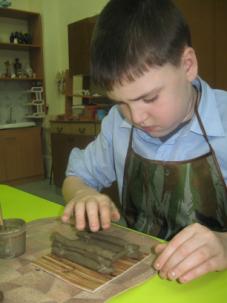 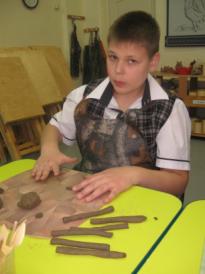 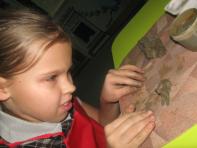 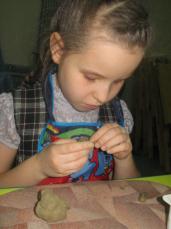 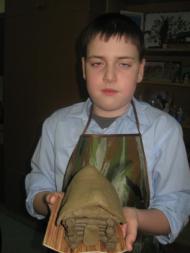 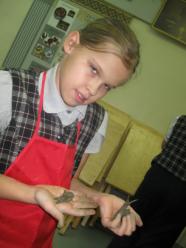 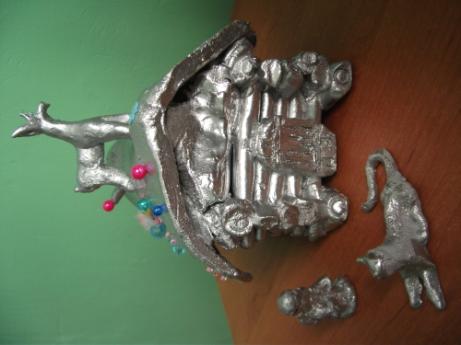 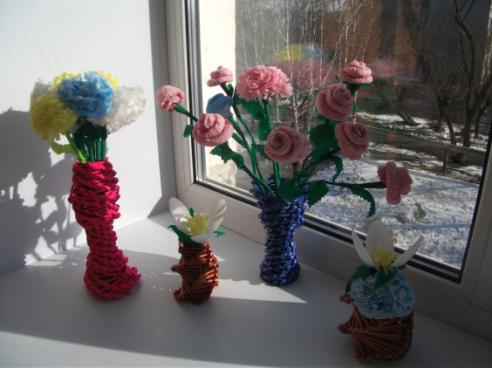 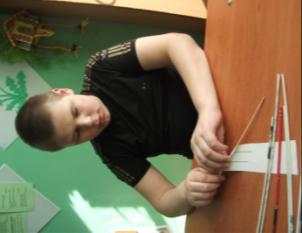 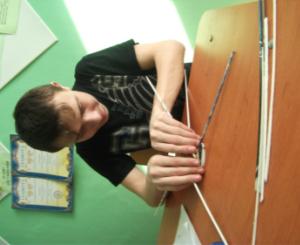                                                                            ПЛЕТЕНИЕ  ИЗ  ГАЗЕТНЫХ  ТРУБОЧЕК 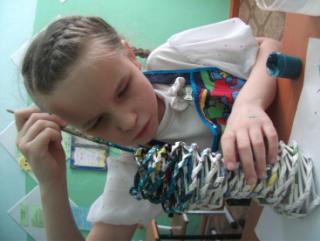 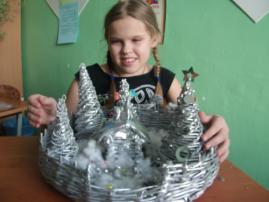 